Представление историко-краеведческого музеяМБОУ СОШ села ЛопатинаМ.А Щербакова , руководитель музеяЛопатино 2023Историко-краеведческий музей МБОУ СОШ села Лопатиназарегистрированпротоколом от № 17б от 01.09.2018 г.Адрес:Лопатинский  р-н, с. Лопатино, ул.Пионерская д.18;тел.8841-48-2-10-35.Страница в сети Интернетhttp://shkolalopatino.edu-penza.ru/informatsiya/shkolnyy-muzey/Директор школы: Стародубова Валентина АнатольевнаРуководитель музея: Щербакова Мария Александровна – учитель начальных классов.Справка о создании музеяКраеведческий музей Лопатинского района был открыт 14 ноября 2018 года.Особым местом собирания, хранения и представления предметов и документов, имеющих историческую, научную и художественную ценность является наш школьный музей. Материал для музея собирался по крохам многие – многие годы. В сборе материала участвовали учащиеся, родители, педагоги и  жители села Лопатина и Лопатинского района.В настоящее время в музее представлены экспозиции: «Русская изба» - Следует выделить направления краеведческой работы школы: семья, школа, родной край. «Красный угол русской избы», где школьники знакомятся с  традициями русской семьи, ее обычаями и предметами быта.  Здесь собраны предметы старины, отражающие быт и уклад крестьян. (коромысло, прялка, ткацкий станок, сундук, люлька, божница с иконами и лампадкой, стол, зеркало, русская печка, домашняя утварь - горшки, кринки, миски, чугунки использовалась для хранения и приготовления пищи, самовар, печная кочерга, ухват, утюги, жернова, острога, цеп, ступа).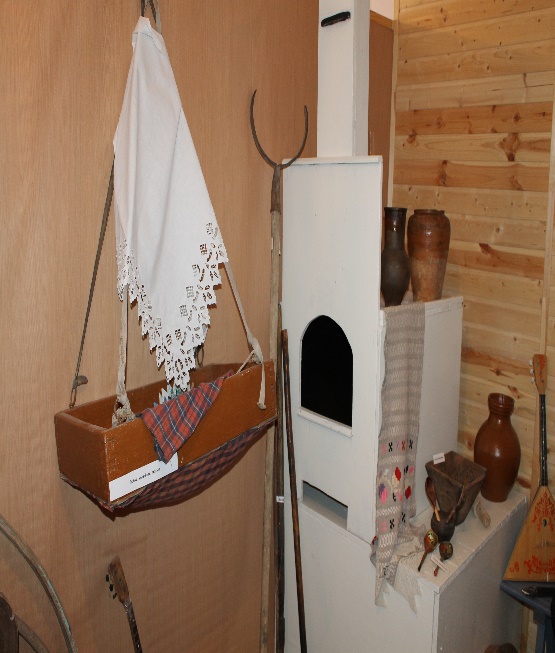 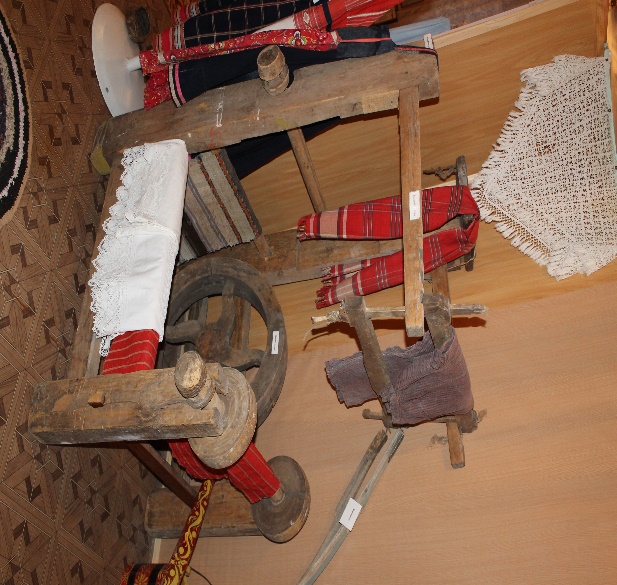 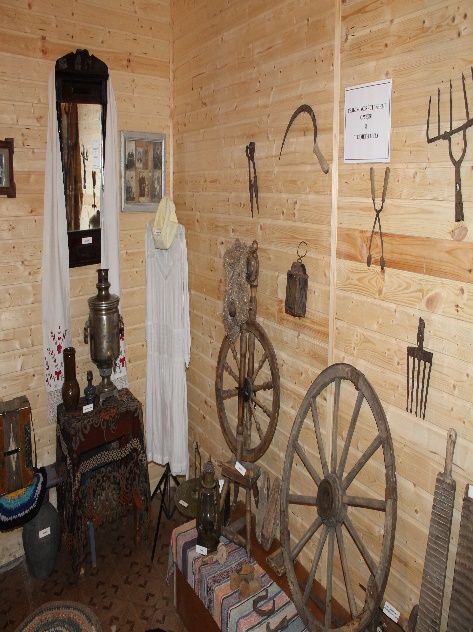 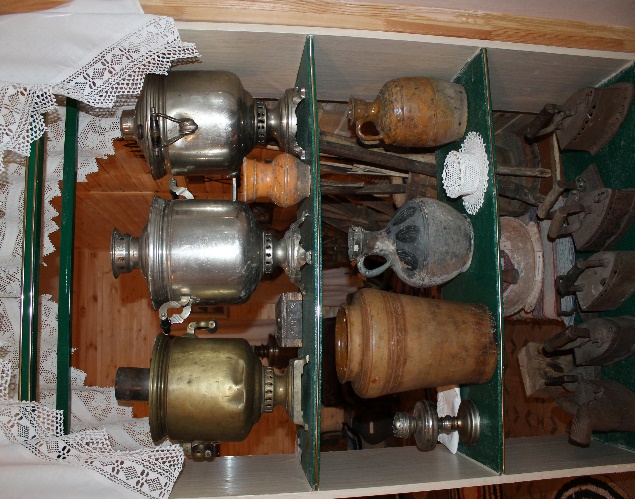 Следующий раздел представлен стендами «История села Лопатина».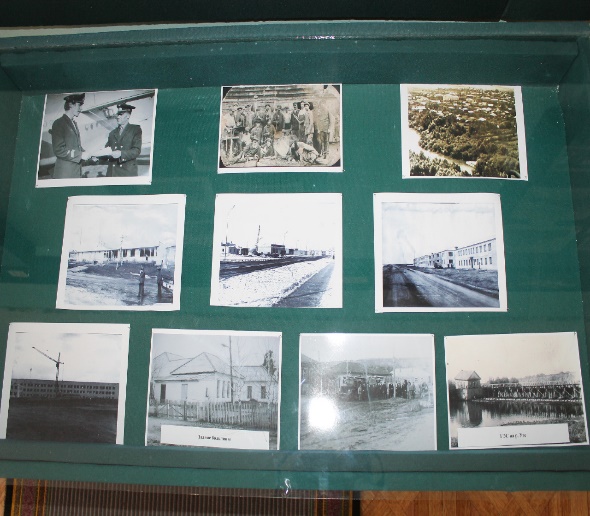 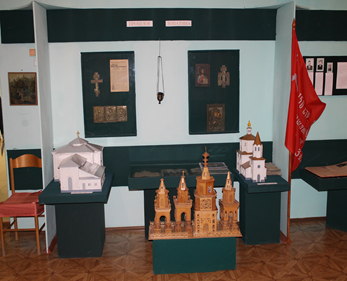 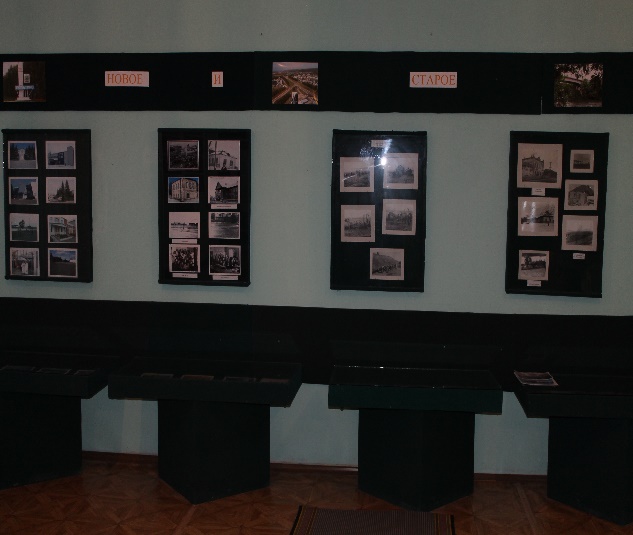 «История пионерской организации». ,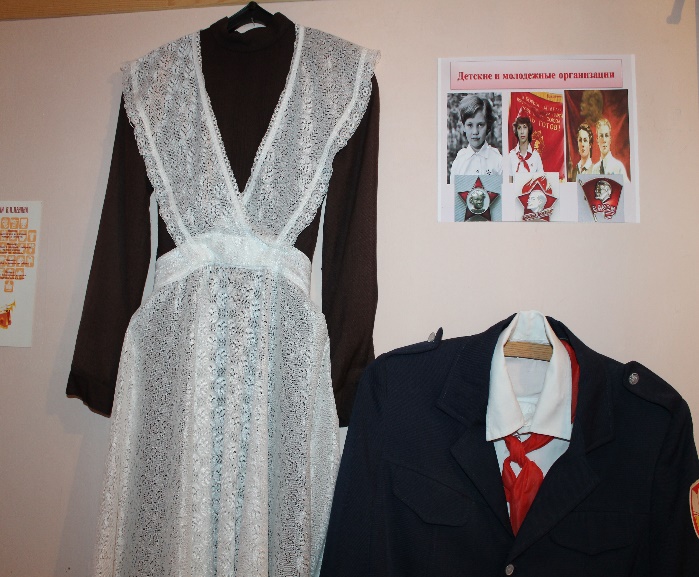 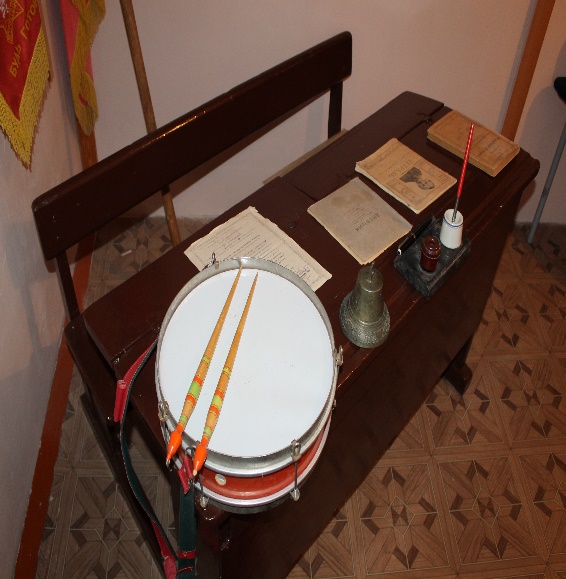 Экспозиция «100-летие комсомола посвящается»,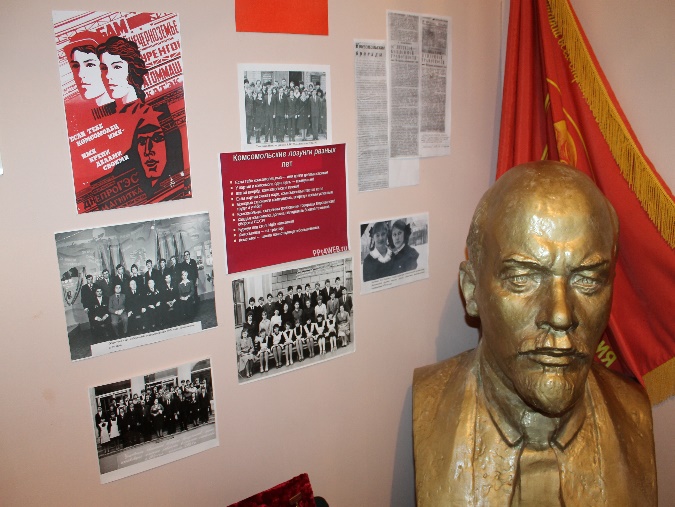 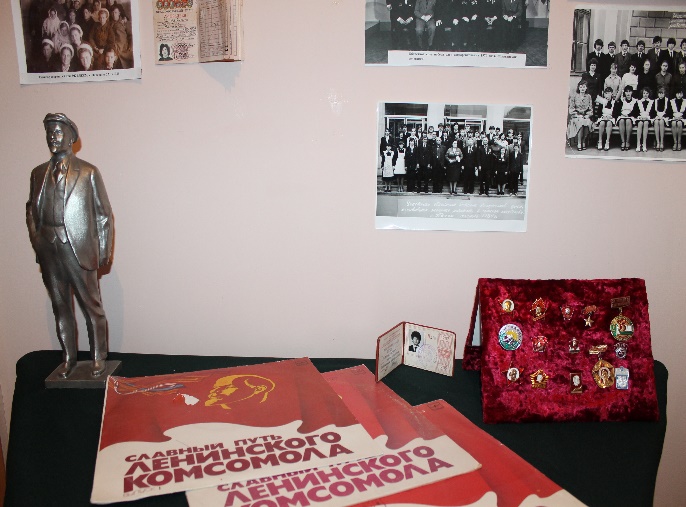 Следующая экспозиция«Ветераны Великой Отечественной войны»  посвящается участникам Великой Отечественной войны – нашим землякам, погибшим за Родину.(награды, фотографии, документы, газеты,письма). 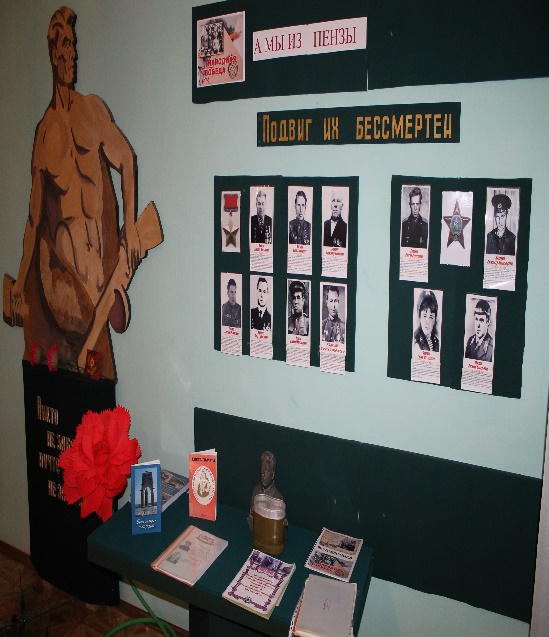 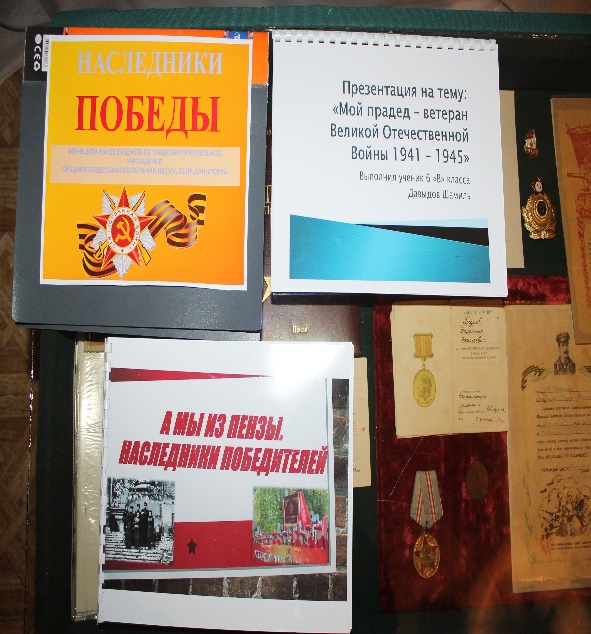 Экспозиция, посвященная СВО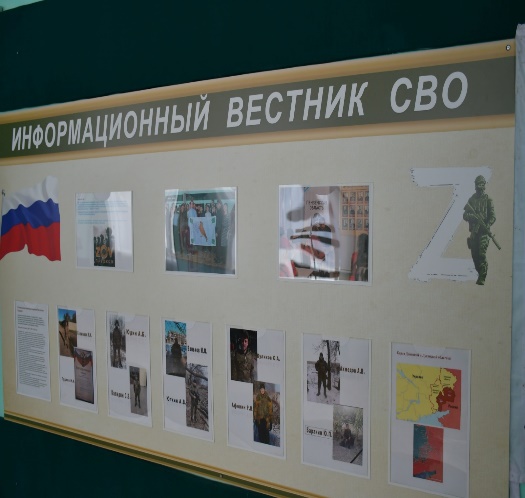 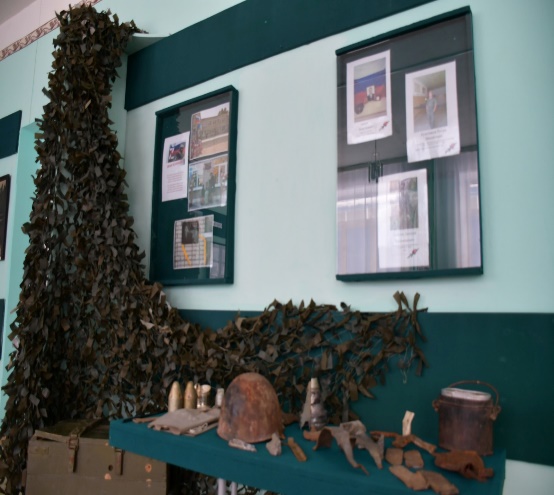 Экспозиции меняются в связи с знаменательными событиями в стране, в районе, школе (организовываются выставки работ местных умельцев).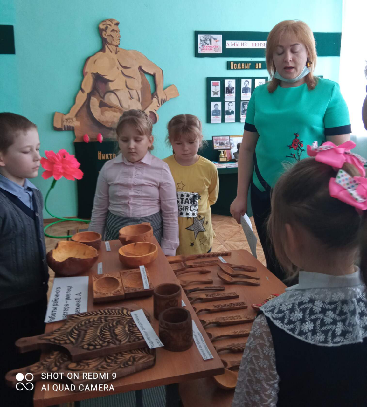 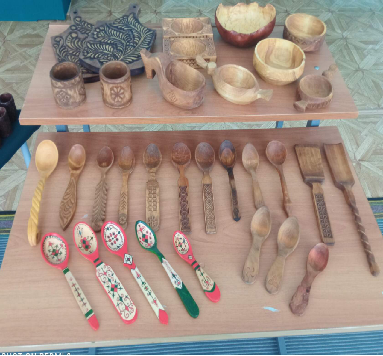 В нашем музее проводятся посиделки,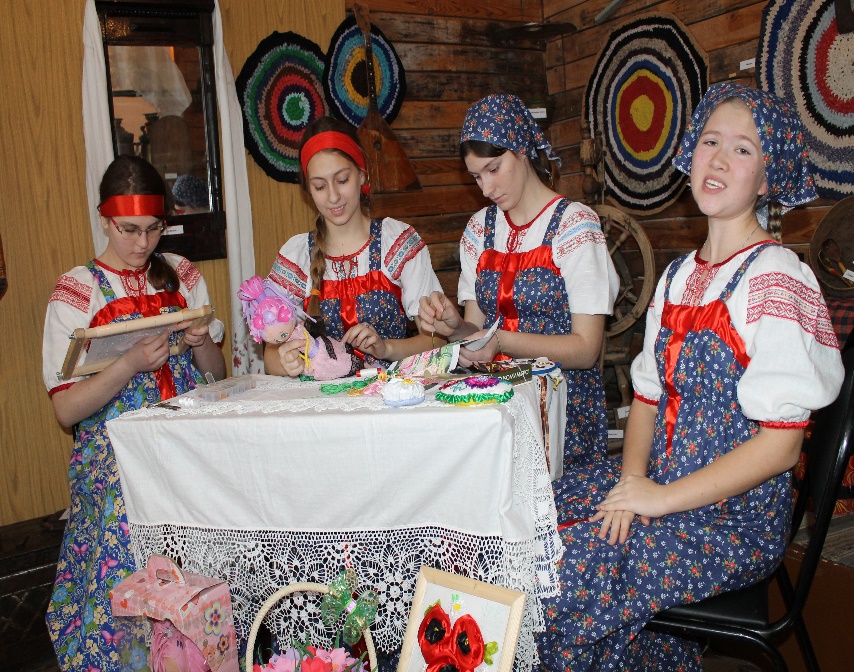 мастер- классы,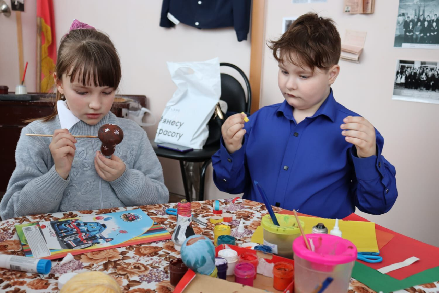 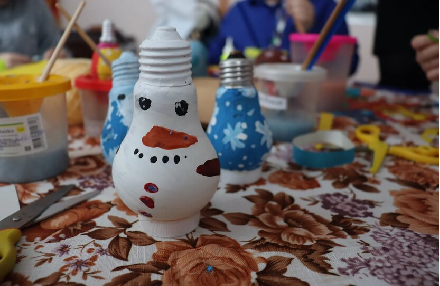 уроки мужества« Ничто не забыто, никто не забыт», 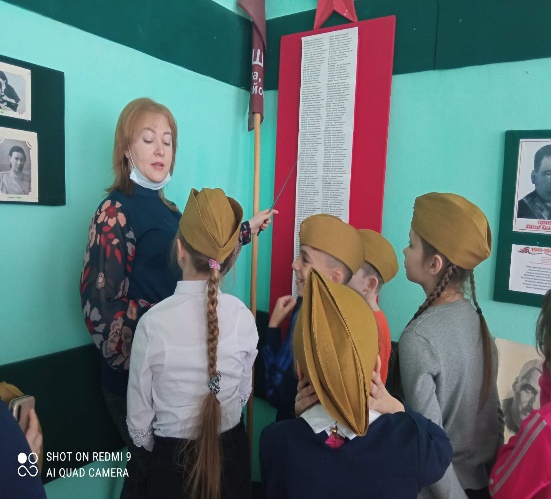 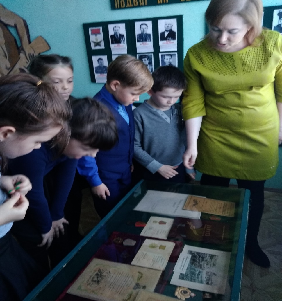 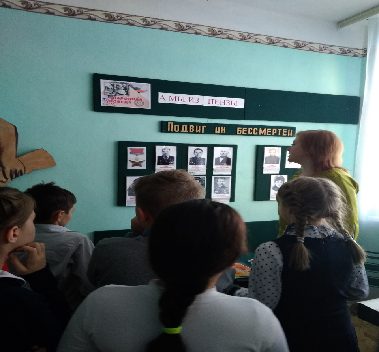 фольклорные праздники,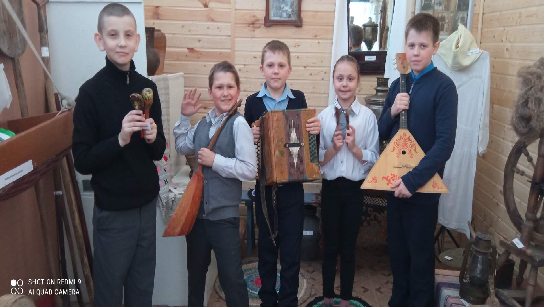 уроки краеведения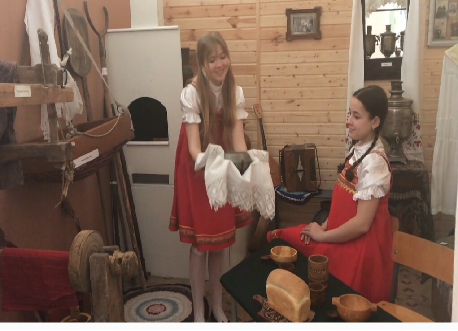 литературные уроки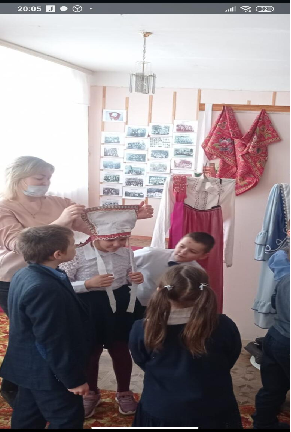 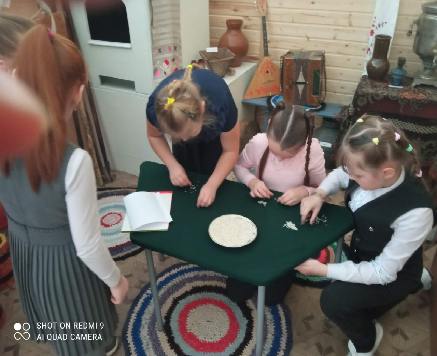 встречи с интересными людьми села Лопатина,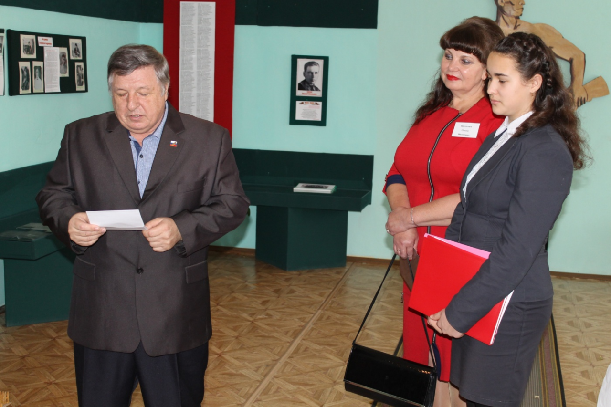 Ведущим методом нашей работы был выбран поисковый. Использование этого метода позволяет развить умения и навыки планирования и организации деятельности, восприятия информации, мыслительной деятельности, оценки и осмысливания.Формы работы: встречи и беседы со старожилами, своими бабушками и дедушками, экскурсии, изучение исследовательских работ ученых по нашей местности, учебно-исследовательские работы, работа со справочной, научно-публицистической литературой, сбор материалов, оформление альбомов.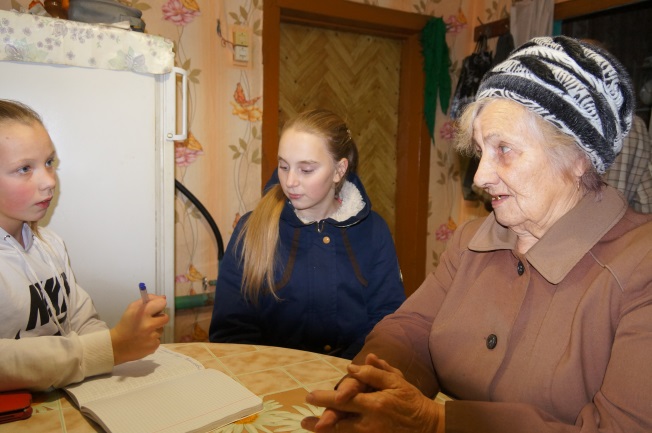 Документация музея:– Свидетельство музея– Книга учета – Журнал учета мероприятий– Книга отзывов